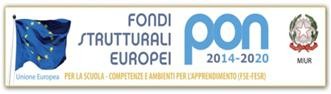 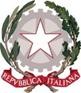 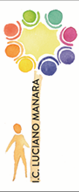 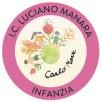 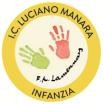 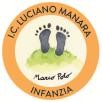 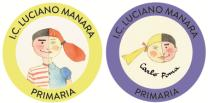 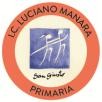 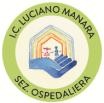 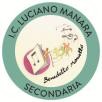 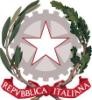 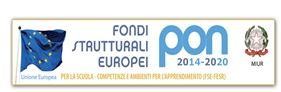 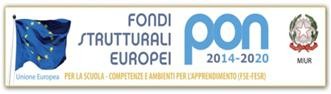 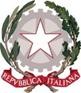 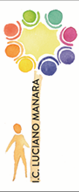 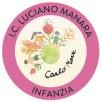 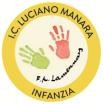 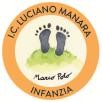 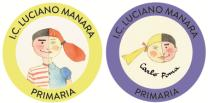 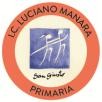 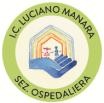 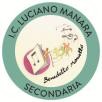 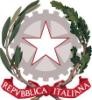 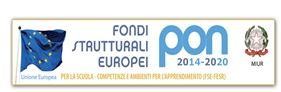 ISTITUTO COMPRENSIVO STATALE “L. MANARA”Via Lamennais,20 – 20153 MilanoSCUOLA DELL’INFANZIA, PRIMARIA E SECONDARIA DI 1° GRADO AD INDIRIZZO MUSICALETel. 0288444540 – fax 0288448637 - Codice Fiscale 80148970157 - Cod. mecc. MIIC8C7002e-mail: miic8c7002@istruzione.it - posta certificata: miic8c7002@pec.istruzione.it - sito: www.istitutolucianomanara.edu.itProt. N.2548/U	Milano 04/06/2021All’Albo dell’I.C. “L. Manara” Al Sito web della scuola A tutti gli interessatiAVVISO PUBBLICOPER IL REPERIMENTO DI ESPERTIPER PROGETTI DI AMPLIAMENTO DELL’OFFERTA FORMATIVAL’istituto   Comprensivo   “Luciano   Manara”   di   Milano,     rappresentato  legalmente   dallaDirigente prof.ssa Donatina De CaprioVISTO l’art. 40 della legge 27 dicembre 1997,  n. 449,  che  consente la stipula di contratti a  prestazioni  d’opera  con  esperti  per  particolari  attività  ed  insegnamenti  per sperimentazioni didattiche ed ordinamentali per l’ampliamento dell’offerta formativa e per l’avvio dell’autonomia scolastica;VISTO   l’art.   14,   comma  3,   del   Regolamento   in   materia   di   autonomia   scolastica, approvato con D.P.R.  8.3.1999, n. 275;VISTO l’art. 7 commi 6 e seguenti del D.Lgs. 30 marzo  2001 n. 165,in cui si prevede che “ le amministrazioni pubbliche disciplinano e rendono pubbliche, secondo I propri ordinamenti, procedure comparative per il conferimento degli incarichi di collaborazione”;VISTA la Circolare n. 2 dell'11 marzo  2008  del Dipartimento della Funzione Pubblica;VISTE  le  linee  guida  del  MIUR  aggiornamento  25  luglio  2017   recanti  tra  l’altro  le modalità di selezione degli esperti interni ed esterni da impiegare nei progetti PON sia FSE che  FESR;VISTA la circolare del MIUR prot. N° 35815  del 2 agosto 2017  recante chiarimenti circa la selezione degli esperti sia interni che esterni;VISTA  la  circolare  del  MIUR  prot.  N° 38115   del  18  dicembre  2017  recante ulteriori chiarimenti circa la selezione degli esperti sia interni che esterni; VISTO Il Decreto 28 agosto 2018,  n. 129  “Regolamento recante istruzioni generali sulla gestione  amministrativo-contabile  delle  istituzioni  scolastiche”  e  in  particolare  l’art.  43 comma  3   secondo  il   quale   le   istituzioni   scolastiche   possono  stipulare   contratti   di prestazione d’opera con  esperti per  particolari attività ed  insegnamenti, al fine di garantire l’arricchimento  dell’offerta  formativa,  nonché  la  realizzazione  di  specifici  programmi  di ricerca e di sperimentazione;VISTO l'art. 45 comma 2 lettera h) del D.M. n. 129/2018, ai sensi del quale al Consiglio di istituto spettano le deliberazioni relative alla determinazione dei criteri e dei limiti per  lo svolgimento, da  parte  del dirigente, dell’attività negoziale inerente i contratti di prestazione d'opera con esperti per particolari attività ed insegnamenti;VISTO il Regolamento d’Istituto,  Allegato: “Regolamento individuazione esperti in percorsi di ampliamento dell’offerta formativa”;VISTA la delibera del Consiglio d’Istituto che autorizza il Dirigente a presentare progetti per l’ampliamento dell’offerta formativa;VISTO l’avviso di assegnazione delle risorse finanziare ex art.31, comma 6 del decreto-legge 22 marzo 2021,n.41CONSIDERATA la delibera del Consiglio di Istituto del 30 aprile 2019  n.12,  con la quale è stato innalzato  il limite di € 10.000,00, per  l’attività  negoziale del Dirigente scolastico, a €39.999,00CONSIDERATA la necessità di reperire esperti interni e/o esterni per la realizzazione dei progetti: “Uno strumento per crescere” e “Percorso di alfabetizzazione “INDICEIl seguente  bando di selezione pubblica per  titoli.Questa istituzione  scolastica  intende  conferire  per  l’anno  scolastico  2020/21 e 2021/22, gli incarichi per la realizzazione dei 2 progetti di seguito indicati, mediante contratti di prestazione d’opera e previa valutazione comparativa dei titoli e delle esperienze.SI PRECISA  CHEPossono presentare domanda di  partecipazione  alla  selezione  gli esperti  di  particolare comprovata qualificazione professionale mediante la dichiarazione dei titoli attinenti all’insegnamento  cui  è  destinato  il  contratto  e  allegando  il  proprio  curriculum  vitae  in formato  europeo, escludendo  dati  sensibili,  fotocopia  di  un  documento d’identità  valido  e del codice fiscale.La domanda di partecipazione alla selezione, redatta in carta  semplice secondo il modello allegato,   indirizzata   al   Dirigente   Scolastico,   deve   pervenire   entro   le   ore   14,00   del10/06/2021 alla segreteria dell’Istituto Comprensivo “L.Manara” a mezzo posta o mediante consegna a mano  al seguente indirizzo: Via Lamennais 20 Milano. Faranno fede la data  di protocollo  di  arrivo  o  il  timbro  postale.  Sul  plico  contenente la  domanda dovrà  essere indicato il mittente e la dicitura ESPERTO EX ART.31 con l’indicazione del percorso formativo cui s’intende partecipare.La selezione delle domande sarà effettuata da un’apposita Commissione presieduta dalla  Dirigente prof.ssa Donatina De Caprio, al cui insindacabile giudizio è rimessa la scelta dell’esperto a cui conferire l’incarico. L’Istituzione scolastica si riserva il diritto di invitare, tra gli altri, anche esperti e/o Associazioni di comprovata esperienza o qualità formativa di cui abbia avuto  testimonianza in precedenti collaborazioni con  l’Istituto. Gli incarichi saranno conferiti secondo criteri tesi ad assicurare i principi di trasparenza, rotazione, parità di trattamento, proporzionalità, economicità ed efficacia dell’azione amministrativaLa Commissione, in presenza di più domande, si avvarrà dei seguenti criteri:	Titoli Culturali specifici per la prestazione richiesta;	Altro titolo inerente la funzione da svolgere;	Dichiarazione  di  garanzia di  immediata  sostituzione  dell’esperto  in  caso di  assenza che  comprometta la realizzazione del progetto;L’Istituto  Comprensivo  “L.Manara”  si  riserva  di  procedere  al  conferimento  dell’incarico anche in presenza di una  sola domanda pervenuta, purchè sia pienamente rispondente alle esigenze progettuali o di non procedere all’attribuzione dello stesso a suo insindacabile giudizio.La scuola si  riserva  di  non  procedere all’affidamento  degli  incarichi  in  caso di  mancata attivazione dei progetti previsti senza che  ciò comporti alcuna pretesa da parte  dei concorrenti. L’inosservanza anche di una sola modalità di presentazione della documentazione richiesta comporterà l’esclusione  dalla  procedura di  selezione.  Le domande pervenute oltre il termine saranno escluse. Le domande presentate non possono essere ritirate e/o sostituite.La Dirigente, in base alle prerogative affidategli dalla normativa, sottoscrive la convenzione con gli esperti. L’entità massima del compenso è quella prevista dal progetto euro 35,00 lordo  per ogni ora. Il compenso spettante sarà erogato al termine della prestazione previa presentazione   da   parte   dell’esperto   di   una   relazione   conclusiva   e   della   richiesta   di pagamento previa fatturazione se libero professionista o Società.li incaricati  svolgeranno  l’attività  di  servizio  presso le  sedi  scolastiche  nelle  quali  si attiveranno i progetti.Ai sensi  del  nuovo  Regolamento  UE  sulla  privacy,  i  dati  personali  forniti  dal  candidato saranno raccolti presso l’Istituto “L.Manara” per le finalità di gestione della selezione e potranno essere trattati anche in forma automatizzata e comunque in ottemperanza alle norme    vigenti.   Il   candidato   dovrà    autorizzare   l’Istituto   Comprensivo   “L.Manara”   al trattamento dei dati personali. Il titolare del trattamento dei dati è il dirigente scolastico.Il 	presente 	bando	è 	affisso	all’Albo,	pubblicato	sul	sito	internet	della	scuola www.iclucianomanara.edu.it.Eventuali  chiarimenti  potranno essere  richiesti  presso gli Uffici di  segreteria  dell’Istituto, Tel: 0288444540Allegati: A- Domanda di partecipazione- B- Dichiarazione Sostitutiva Di Atto NotorioLa DirigenteProf.ssa Donatina  De Caprio(Firma omessa ai sensi dell’art.3 del D.Lgs n.39 del 93)ALLEGATO A) “DOMANDA DI PARTECIPAZIONE”TITOLO DEL PROGETTO PER IL QUALE SI PRESENTA LA CANDIDATURA…………………………………………………………………………DOMANDA DI PARTECIPAZIONEIl  sottoscritto  		,  nato  a  	il 	, C.F.  	, residente in  			,tel 	Fax 	, PEO 	,PEC 	,	in	qualità	diCHIEDE  DIPartecipare all’avviso pubblico di cui all’oggetto. A tal fine allega la seguente documentazione:1.   Curriculm vitae;2.  Autodichiarazione resa ai sensi del D.P.R. 445/2000 ALLEGATO A1) “Dichiarazione sostitutiva  di  atto  notorio”, debitamente compilata e sottoscritta prodotta unitamente a copia fotostatica non autenticata di un documento d’identità in corso di validità del sottoscrittore, con firma in originale del dichiarante, attestante l’inesistenza delle cause diesclusione.Data  	Firma 	ALLEGATO B)  “DICHIARAZIONE SOSTITUTIVA DI ATTO NOTORIO”DICHIARAZIONE SOSTITUTIVA DI ATTO NOTORIO RILASCIATA AI SENSI DEGLI ARTT. 46 E 47 DEL D.P.R. 445/2000Il  sottoscritto  		,  nato  a  	il 	, C.F.  	, residente in  			,tel 	Fax 	, PEO 	,PEC 	,	in	qualità	diDICHIARAAi sensi e per gli effetti dell’art. 76 D.P.R. n. 445/2000, consapevole della responsabilità e delle conseguenze civili e penali previste in caso di dichiarazioni mendaci e/o formazione od uso di atti falsi nonché in caso di esibizione di atti contenenti dati non più corrispondenti a verità, e consapevole,   altresì,   che   qualora   emerga   la   non   veridicità   del   contenuto   della   presente dichiarazione, il sottoscritto decadrà dai benefici per i quali la stessa è rilasciata1.   Di	essere	in	possesso	del	seguente		titolo		di studio 											 conseguito presso la facoltà di  				 il  		/ 	/_ 		;2.   di non essere pendente in alcun procedimento per l’applicazione di una delle misure dicui all’art. 3 della legge 27 dicembre 1956, n. 1423 o di una della cause ostative previste dall’articolo 10 della legge 31 maggio 1965, n. 575;3.   di non aver a suo carico alcuna sentenza passata in giudicato, o emesso decreto penale di condanna divenuto irrevocabile, oppure sentenza di applicazione della pena su richiesta, ai sensi dell’art. 444 del c.p.p., per reati gravi in danno dello Stato o della Comunità che incidono sulla moralità professionale, né per uno o più reati di partecipazione a un’organizzazione criminale, corruzione, frode, riciclaggio;4.   di  non  aver  commesso  violazioni,  definitivamente  accertate,  rispetto  agli  obblighi relativi al pagamento delle imposte e tasse, secondo la legislazione italiana;5.   di non aver commesso violazioni gravi, definitivamente accertate, alle norme in materia di contributi previdenziali e assistenziali, secondo la legislazione italiana;6.   di non trovarsi in caso di sanzione interdittiva di cui all’articolo 9 comma 2 lett. c del D.Lgs 8 giugno 2001, n. 231 o altra sanzione che comporta il divieto di contrarre con altra Pubblica Amministrazione, compresi i provvedimenti interdittivi di cui all’articolo36  –  bis,  comma  1,  del  decreto  legge  4  luglio  2006,  n.  223,  convertito  con modificazioni, dalla legge 4 agosto 2006, n. 248;7.   di osservare tutte le norme dettate in materia di sicurezza dei lavoratori, in particolare dirispettare tutti gli obblighi in materia di sicurezza e condizioni nei luoghi di lavoro exD.Lgs 81/2008 compreso il protocollo di prevenzione del contagio covid 19;8.   di assumere a proprio carico tutti gli oneri retributivi, assicurativi e previdenziali di legge e di applicare nel trattamento economico dei propri lavoratori la retribuzione richiesta dalla legge e dai CCNL applicabili;11. di aver giudicato il prezzo presentato nell’offerta tecnica pienamente remunerativo;12. di acconsentire ai sensi e per gli effetti del D.Lgs 196/2003 e ss. mm. ii. al trattamento dei dati per la presente procedura,13. di autorizzare la stazione appaltante ad effettuare le comunicazioni a mezzo fax alseguente numero 	Si  allega  fotocopia  del  documento  di  identità  in  corso  di  validità  con  firma  in  originale del dichiarante..Il Dichiarante-----------------------------------------TITOLOUNO STRUMENTO PER CRESCEREMODULO 1:ORCHESTRAPERIODODAL 14 AL 29 GIUGNO 2021N. ESPERTIN. 3 DOCENTI DI STRUMENTOORE100DESTINATARIALLIEVI DELLA SCUOLA SECONDARIA DI PRIMO GRADOCOMPETENZEDIPLOMA DI STRUMENTO MUSICALETITOLOUNO STRUMENTO PER CRESCEREMODULO 2:PROPEDEUTICA MUSICALEPERIODODAL 14 AL 29 GIUGNO 2021N. ESPERTIN.1 DOCENTE DI STRUMENTO MUSICALEORE30DESTINATARISCUOLA PRIMARIA S.GIUSTOCOMPETENZEMAESTRO DI SCUOLA PRIMARIA IN POSSESSO DI DIPLOMA DI STRUMENTO MUSICALETITOLOUNO STRUMENTO PER CRESCEREUNO STRUMENTO PER CRESCEREMODULO 3:PROPEDEUTICA MUSICALE E COROPERIODODAL 20 SETTEMBRE/DICEMBRE 2021DAL 20 SETTEMBRE/DICEMBRE 2021N. ESPERTIN.2 DOCENTI DI EDUCAZIONE O STRUMENTO MUSICALEN.2 DOCENTI DI EDUCAZIONE O STRUMENTO MUSICALEDESTINATARIALLIEVI PRIMARIA AIRAGHI E PRIMARIA MANARAALLIEVI PRIMARIA AIRAGHI E PRIMARIA MANARAORE9696COMPETENZEDIPLOMA DI STRUMENTO MUSICALEDIPLOMA DI STRUMENTO MUSICALETITOLOTITOLOPROGETTO DI ALFABETIZZAZIONEPERIODOPERIODODAL 2 SETTEMBRE 2021N. ESPERTIN. ESPERTIN.7 DOCENTI DI LETTEREOREORE98DESTINATARIDESTINATARITUTTI GLI ALLIEVI DELLA PRIMARIA E DELLA SECONDARIA DI PRIMO GRADO CHE NECESSITANO DI AZIONI MIRATE DI ALFABETIZZAZIONECOMPETENZECOMPETENZEDOCENTE DI ITALIANO 